GENESEE TOWNSHIP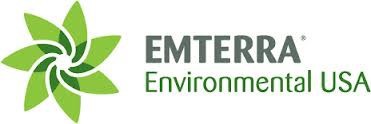 2022 TRASH/RECYCLING/COMPOST SCHEDULEFEBRUARY	MARCH	APRIL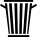 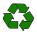 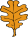 MAY	JUNE	JULY	AUGUSTSEPTEMBER	OCTOBER	NOVEMBER	DECEMBER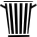 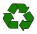 Trash is picked up weekly on FRIDAY.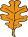 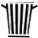 Recycling is picked up weekly on Friday.Compost is picked up weekly on Friday April through November Don’t forget Genesee Township residents are rewarded for recycling. Sign up today at www.EmterraRewards.comIndicates observed holiday. Please note if this changes your pick up day.GENESEE TOWNSHIPYour pick up day is FRIDAY.Please have your Trash & Recycling out by 7:00 a.m. on your service day.COLLECTION INFORMATIONTRASH & RECYCLING PICK UP IS PROVIDED WEEKLY. COMPOST IS PICKED UP WEEKLY, APRILTHROUGH NOVEMBER (see calendar). If a holiday falls on or before your scheduled day, pickup will be one (1) day later than normal. If a holiday falls on a weekend, your scheduled pick up day will NOT change. OBSERVED HOLIDAYS ARE: New Year’s Day, Memorial Day, July 4th, Labor Day, Thanksgiving Day and Christmas Day.ALL MATERIALS SHOULD BE SET AT THE CURB BY 7:00 a.m. on the scheduled day of pick up. Containers should not weigh more than fifty (50) pounds each. For those with special pick up needs, contact your Township Office.UNACCEPTABLE MATERIALS: Tires, concrete, fencing, any contractor generated materials, free liquids (paints, pesticides, etc), car parts, appliances containing Freon, fluorescent bulbs (in excess of seven per household), and car batteries.COMPOST/YARD WASTEEmterra Environmental USA will provide compost pick up to all residents of Genesee Township.Compost will be picked up weekly. Please have compost placed curbside by 7am on Day of Service. Service will run April 8, 2022 through November 26, 2022.Place yard waste in brown yard waste bags or in plastic 30-gallon containers clearly marked “X” facing the street. Branches are to be no more than two (2) inches in diameter, no longer than four (4) feet in length, and must be bundled. Bundles and containers must weigh less than 50 pounds. No tree stumps or trunks are accepted. No compost will be accepted in plastic bags.RECYCLING—NO PLASTIC BAGS!Recycling bins are available by calling your Township Hall at 810-640-2000. For a replacement bin you must bring your damaged bin back to the Township. YOU DO NOT NEED TO SORT RECYCLABLE ITEMS! Activate a FREE account at www.EmterraRewards.com and get rewarded for recycling!1606 E. Webster Rd., Flint, MI 48505Www.EmterraUSA.comTOLL FREE: 1-877-609-6753SUNMONTUEWEDTHUFRISATSUNMONTUEWEDTHUFRISATSUNMONTUEWEDTHUFRISATSUNMONTUEWEDTHUFRISAT1JAN 3031FEB1234512345122345678678910111267891011123456789910111213141513141516171819131415161718191011121314151616171819202122202122232425262021222324252617181920212223232425262728292728272829303124252627282930SUNMONTUEWEDTHUFRISATSUNMONTUEWEDTHUFRISATSUNMONTUEWEDTHUFRISATSUNMONTUEWEDTHUFRISAT12345  67123412JUL 311234568910111213145678910113456789789101112`3151617181920211213141516171810111213141516141516171819202223242526272819202122232425171819202122232122232425262729303126272829302425262728293028293031NewspaperPlace newspapers, phone books, magazines & glossy newspaper inserts in brown paper bags or bundle and tie with string.CardboardClean corrugated cardboard must be bundled and tied in two (2) foot squares, not exceeding a thickness of one (1) foot.Plastic #1-7Plastics should be rinsed clean with the cap removed. No motor oil, anti-freeze or cooking oil con- tainers please.CansClean tin and aluminum cans. These items may be flattened to conserve space in your container.GlassClear, brown and green empty glass. The glass should be rinsed out.